В ГБПОУ ИО ТПТТ имеется два кабинета информатикиКабинет 303Для удобства использования компьютеров в кабинете имеется 10 рабочих местРежим работы:8:30 – 14:00 учебные занятия14:10 – 15:10 консультации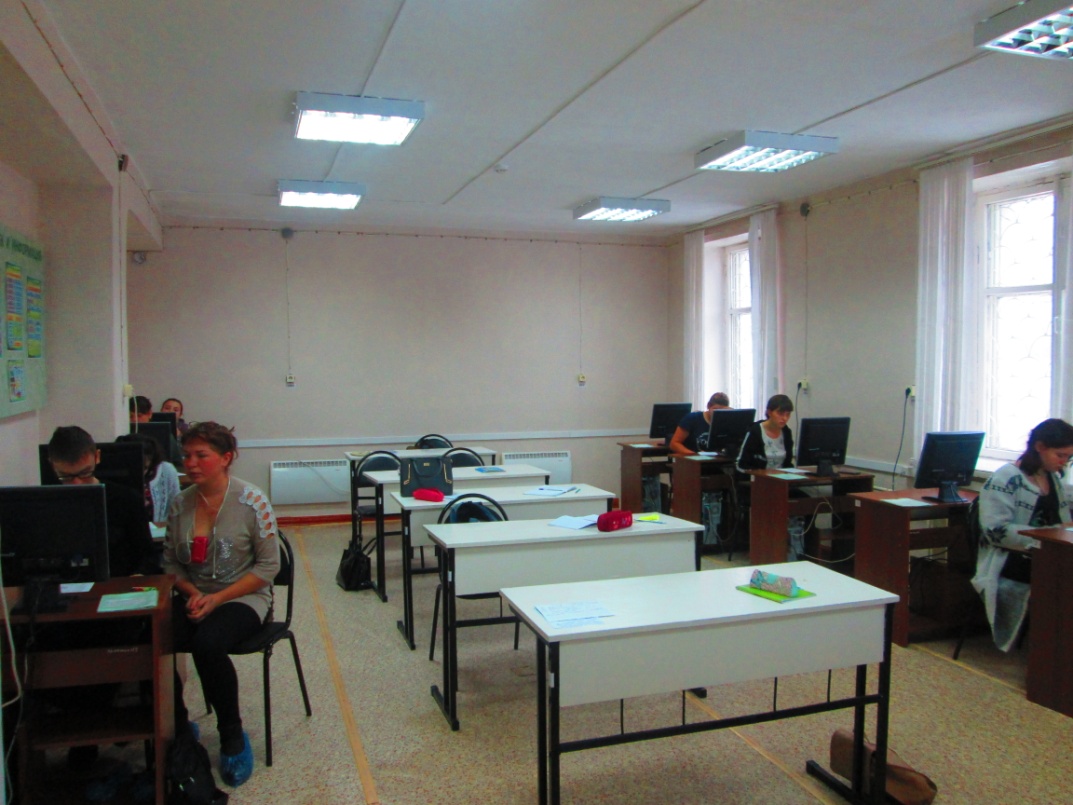 Кабинет 301Имеет 10 рабочих местРежим работы:8:30 – 14:00 учебные занятия15:10 – 16:10 консультации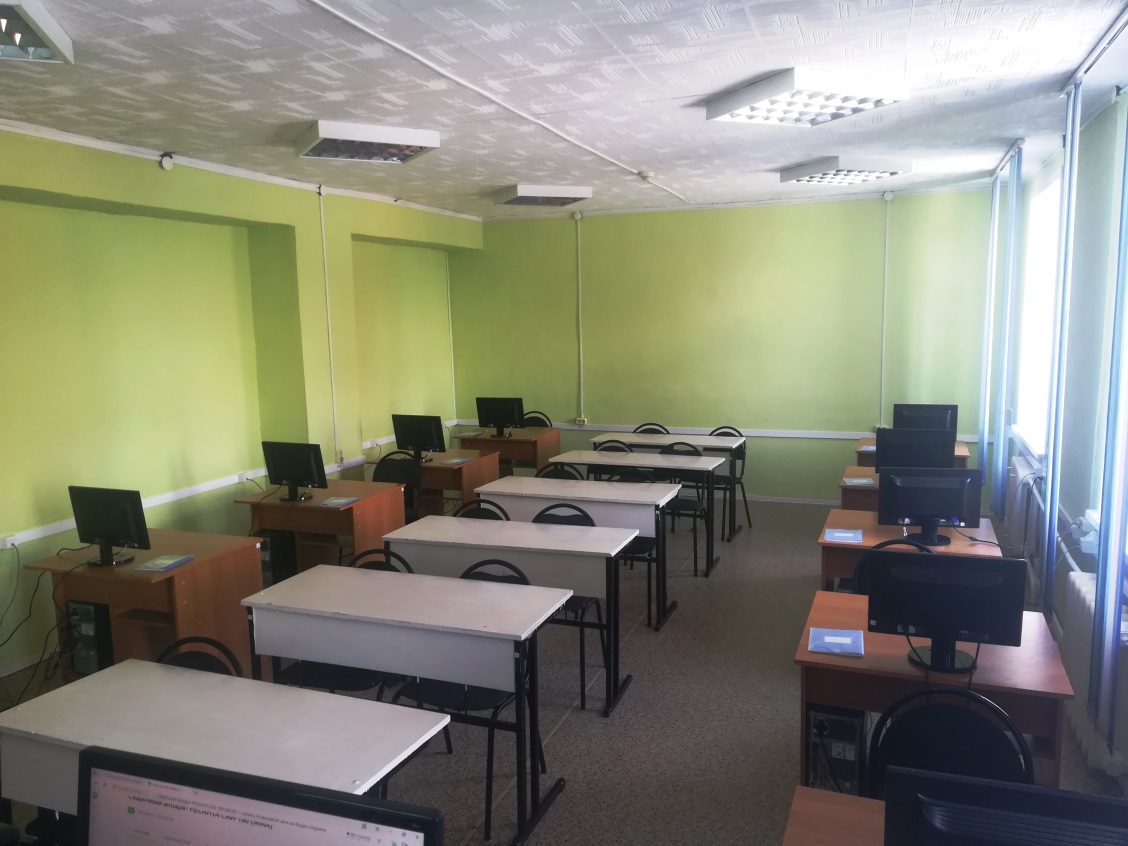 